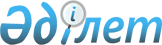 Об определении сроков представления заявок на включение в список получателей субсидийПостановление акимата Мендыкаринского района Костанайской области от 15 апреля 2013 года № 163. Зарегистрировано Департаментом юстиции Костанайской области 22 мая 2013 года № 4137

      В соответствии со статьей 31 Закона Республики Казахстан от 23 января 2001 года "О местном государственном управлении и самоуправлении в Республике Казахстан", пунктом 12 Правил субсидирования из местных бюджетов на повышение урожайности и качества продукции растениеводства, утвержденных постановлением Правительства Республики Казахстан от 4 марта 2011 года № 221 акимат Мендыкаринского района ПОСТАНОВЛЯЕТ:



      1. Определить сроки представления заявок на включение в список получателей субсидий с 12 апреля по 21 мая 2013 года.



      2. Контроль за исполнением настоящего постановления возложить на заместителя акима района Турагулова Т.Т.



      3. Настоящее постановление вводится в действие после официального опубликования и распространяется на действия, возникшие с 12 апреля 2013 года.      Аким района                                Н. Денинг      СОГЛАСОВАНО:      Начальник коммунального

      государственного учреждения

      "Отдел сельского хозяйства

      Мендыкаринского района"

      _____________ А. Ковальчук
					© 2012. РГП на ПХВ «Институт законодательства и правовой информации Республики Казахстан» Министерства юстиции Республики Казахстан
				